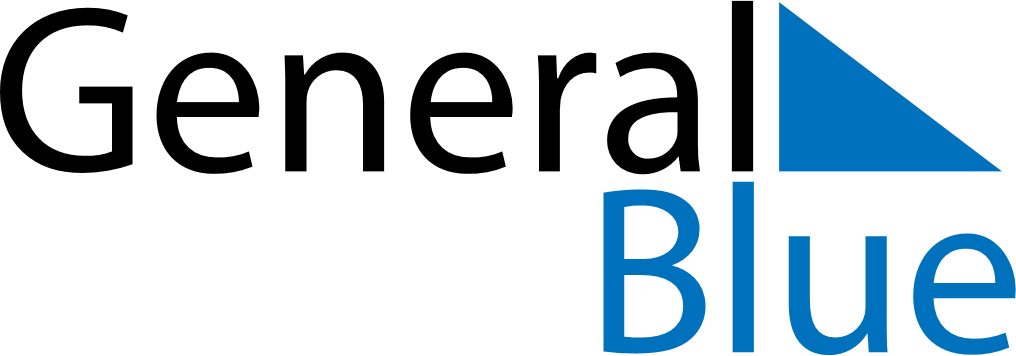 March 2024March 2024March 2024Aland IslandsAland IslandsSUNMONTUEWEDTHUFRISAT123456789101112131415161718192021222324252627282930Good FridayDemilitarization Day31Easter Sunday